John Wishart	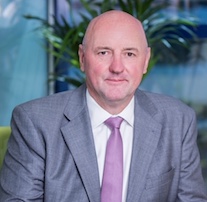 Mobile: +44 7825 339426Email: jaw.janus@icloud.com							ProfileExecutive and Non-Executive Director whose achievements include scaling and growing businesses; championing change and innovation; improving business performance; building teams; and delivering value adding collaboration. Significant international experience from C-suite roles with private, public, PE and not-for-profit organisations in Oil & Gas, Renewables, Nuclear, Industrial and Shipping & Marine sectors.  Career HistoryQuadrise Fuel Int’l plc, UK							2022 to DateBoard Advisor (AIM Listed)Supporting a technology company grow a business delivering cost effective emission reduction pathways for shipping and power plants.Stryde Ltd. (part of BP Launchpad), UK, 					2022 to DateNon-Executive DirectorStrategy and growth support for an innovative seismic imaging technology company developing products/services supporting energy transition sectors. Crondall Energy Services Ltd., UK, 					2018 - DateChairman of the Board (Non-Executive)A private company providing floating production consulting services and new technology solutions to clients in the energy sectors. Delivered structural change and growth.Foresight Group International Ltd.	, UK/Dubai				2017 to DateNon-Executive & Interim Executive Director (Previously COO – 4 years)A diverse global organisation operating in Shipping, Drilling and other sectors with assets valued at over $1bn. Successes include improving governance; securing contracts for all drilling assets during downturn; profitable acquisition/disposal of a late life VLCC; operating assets at industry leading uptimes with award winning safety performance; raising financing for asset acquisitions and leading debt restructuring.Janus Management Services, UK						2016 to DateProvided consulting and fractional services related to ESG, Risk Management, Energy Transition and Business Development to leadership teams of start-ups and SME’s. Industry Technology Facilitator, UK, 					2014 to 2018Chairman of the Board (Non-Executive)A not-for-profit organisation owned by leading operators and service companies that facilitated technology innovation and collaboration in the energy sectors. Improved service delivery and initiated and completed a merger with the Net Zero Technology Centre.Lloyd’s Register, London, UK, 						 2011-2016Group Energy Director (Group Executive Leadership Team)Led the division delivering regulatory, global assurance, inspection, and consulting services to the owners & operators of energy infrastructure (3500 employees). Delivered an award-winning restructure that increased focus on delivered services, three successful acquisitions and a doubling of revenue to £500m with margin growth. GL Noble Denton, London, UK, 						2008-2011Group Managing Director (Noble Denton) & President (GLND)  Following a banking crisis in 2008, led the merger of a PE backed marine focussed technical consulting organisation supporting the oil & gas and renewables sectors (t/o €120m) with GL Group in 2009 rather than the planned IPO whilst growing revenue and profit by 20%. At GLND, led the integration of multiple entities and subsequent transformation into a global regulatory, technical assurance, inspection, and consulting services business. Took combined organisation from a revenue of €250m to €360m. Gulf Island Fabricators Inc. (USA)						1998-2008Non-Executive DirectorA NASDAQ listed fabricator with an average turnover of $400m. Member of the risk and remuneration committees. Delivered strategy and corporate governance improvements. Junior Achievement (Houston, USA)					1998-2008Non-Executive DirectorA not-for-profit organisation delivering professional community service.Technip (Americas), Houston, TX, 						1998-2008Regional CEO & Group Executive (progressive promotions over the period)Led the regional business of a major international E&C contractor with a turnover exceeding $1.2 bn and over 3500 employees in facilities spread across the Americas and Europe. Achievements included: improved profitability: turnover growth; improved client/service focus; integration of heritage/acquired organisations; resolving major heritage commercial disputes; and, growing a profitable consulting business from scratch in 12 months. Genesis Oil & Gas Consultants						1988-1998Equity Stakeholder/Business Unit DirectorInitiated and delivered strategies that supported the start-up, growth and sale of this leading Energy Consultancy to Aker in 1998 with 200+ employees. Established a risk management group and completed interim management roles with Oil & Gas Operators. Early Career Overview 							Technical, project, operations and leadership roles in upstream and downstream oil & gas sector with John Brown then BP. EITB graduate training scheme completed.Education and Professional BodiesMember Institute of Chemical Engineers and Chartered Engineer (CEng)BSc (Hons.) Chemical EngineeringMember Institute of Directors   PersonalMarried with three children Interests include Rugby (Qualified RFU coach); Skiing and exercise; Music; Contemporary Literature; Food and Wine